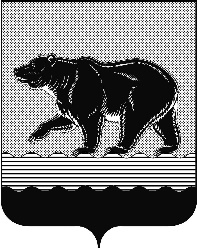 СЧЁТНАЯ ПАЛАТАГОРОДА НЕФТЕЮГАНСКА16 микрорайон, 23 дом, помещение 97, г. Нефтеюганск, 
Ханты-Мансийский автономный округ - Югра (Тюменская область), 628310  тел./факс (3463) 20-30-55, 20-30-63 E-mail: sp-ugansk@mail.ru www.admugansk.ru Заключение на проект изменений в муниципальную программу 
города Нефтеюганска «Дополнительные меры социальной поддержки отдельных категорий граждан города Нефтеюганска 
с 2016 по 2020 годы»Счётная палата города Нефтеюганска на основании статьи 157 Бюджетного кодекса Российской Федерации, Положения о Счётной палате города Нефтеюганска, рассмотрев проект изменений в муниципальную программу города Нефтеюганска «Дополнительные меры социальной поддержки отдельных категорий граждан города Нефтеюганска с 2016 по 2020 годы» (далее по тексту – проект изменений), сообщает следующее:1. При проведении экспертизы учитывалось наличие согласования проекта изменений:1.1. Правовым управлением администрации города Нефтеюганска на предмет правового обоснования мероприятий муниципальной программы в соответствии с компетенцией органов администрации – исполнителей программы.1.2. Отделом экономической политики, инвестиций, проектного управления и административной реформы департамента экономического развития администрации города Нефтеюганска на предмет соответствия требованиям, предъявляемым к содержанию муниципальной программы, соответствия целей и задач, показателей результатов реализации муниципальной программы, основным направлениям социально-экономического развития города Нефтеюганска, отражённым в стратегии социально-экономического развития города и иных документах стратегического характера.1.3. Департаментом финансов администрации города Нефтеюганска на предмет соответствия проекта изменений бюджетному законодательству Российской Федерации и возможности финансового обеспечения её реализации из бюджета города.2. Представленный проект изменений в целом соответствует Порядку принятия решений о разработке муниципальных программ города Нефтеюганска, их формирования и реализации, утверждённому постановлением администрации города Нефтеюганска от 22.08.2013             № 80-нп (далее по тексту – Порядок № 80-нп), за исключением следующего замечания. В соответствии с пунктом 1.2. Порядка № 80-нп муниципальная программа является системой мероприятий, взаимоувязанных по задачам, срокам осуществления и ресурсам, обеспечивающих достижение приоритетов и целей социально-экономического развития города. Согласно пункта 2.4. Порядка № 80-нп целевые показатели муниципальной программы должны количественно характеризовать результат её реализации, непосредственно зависеть от решения её основных задач и реализации в целом. Так целевой показатель, отражающий численность детей-сирот, лиц из числа детей-сирот, право на обеспечение жилым помещением у которых возникло и не реализовано, по состоянию на конец соответствующего года в проекте изменений не изменён, при этом средства на предоставление жилых помещений специализированного жилищного фонда детям-сиротам и детям, оставшимся без попечения родителей, уменьшаются.Рекомендуем внести соответствующее изменение в приложение № 1 «Целевые показатели муниципальной программы города Нефтеюганска».3. Проектом изменений планируется:	3.1. В паспорте муниципальной программы в строке «Финансовое обеспечение муниципальной программы» уменьшить общий объём финансирования в 2018 году на 2 233,521 тыс. рублей. 	3.2. В приложение 2 «Перечень программных мероприятий муниципальной программы» внести следующие изменения:	3.2.1. По мероприятию 1.1 «Исполнение органами местного самоуправления автономного округа отдельных государственных полномочий по осуществлению деятельности по опеке и попечительству» подпрограммы 1 «Отдельные переданные полномочия по осуществлению деятельности опеки и попечительства» ответственному исполнителю управлению опеки и попечительства администрации города Нефтеюганска уменьшить объём ассигнований за счёт средств бюджета автономного округа на сумму 77,600 тыс. рублей, в связи с экономией по результатам заключенного контракта на транспортные услуги.	3.2.2. По мероприятию 2.1 «Повышение уровня благосостояния путем дополнительных гарантий и дополнительных мер социальной поддержки детей-сирот и детей, оставшихся без попечения родителей, лиц из их числа, а также граждан, принявших на воспитание детей, оставшихся без родительского попечения» подпрограммы 2 «Дополнительные гарантии детям-сиротам и детям, оставшимся без попечения родителей, лицам из числа детей-сирот и детей, оставшихся без попечения родителей, усыновителям, приёмным родителям» уменьшить расходы за счёт бюджета автономного округа в общей сумме 2 155,921 тыс. рублей, а именно:- по ответственному исполнителю управлению опеки и попечительства администрации города Нефтеюганска уменьшить средства в сумме 405,700 тыс. рублей, в связи с отсутствием в штатном расписании 0,3 ставки на осуществление контроля за использованием жилых помещений и (или) распоряжением жилыми помещениями, а также обеспечением надлежащего санитарного и технического состояния жилых помещений, нанимателями или членами семей нанимателей по договорам социального найма либо собственниками (сособственниками) которых являются дети-сироты и дети, оставшиеся без попечения родителей, а также лица из числа детей-сирот и детей, оставшихся без попечения родителей, в период их нахождения в организациях для детей-сирот;- по соисполнителю департаменту муниципального имущества администрации города Нефтеюганска уменьшить объём межбюджетных трансфертов на предоставление жилых помещений специализированного жилищного фонда детям-сиротам и детям, оставшимся без попечения родителей в сумме 1 750,221 тыс. рублей, в связи с выбытием из списка гражданина, для которого планировалось приобретение жилого помещения.4. Финансовые показатели, содержащиеся в проекте изменений, соответствуют расчётам, предоставленным на экспертизу.	На основании вышеизложенного, предлагаем направить проект изменений на утверждение с учётом рекомендации, отражённой в настоящем заключении. 	Просим в срок до 12.10.2018 года уведомить о принятом решении в части исполнения рекомендации, отражённой в настоящем заключении. Председатель		 						         С.А. ГичкинаИсполнитель: инспектор инспекторского отдела № 2Счётной палаты города Нефтеюганска Глазунова Галина Михайловнател. 8 (3463) 20-30-65Исх. от 08.10.2018 № 432